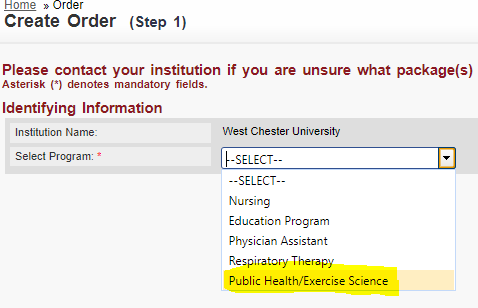 Click “load packages”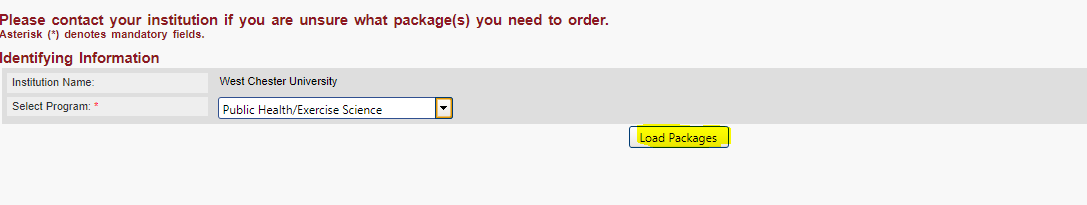 You put a check mark next to “10 panel drug screen”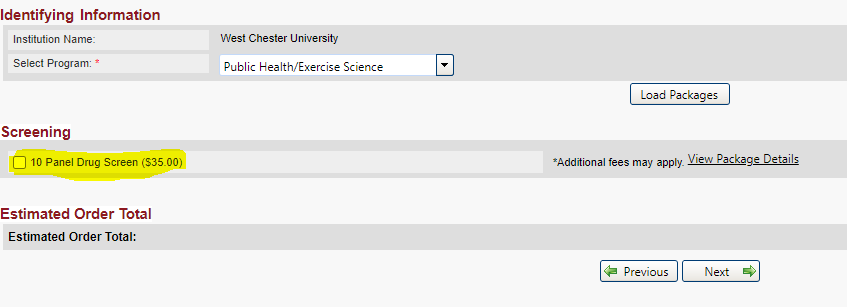 You’ll re-verify your personal informationThen you’ll select a drug screen location from the map: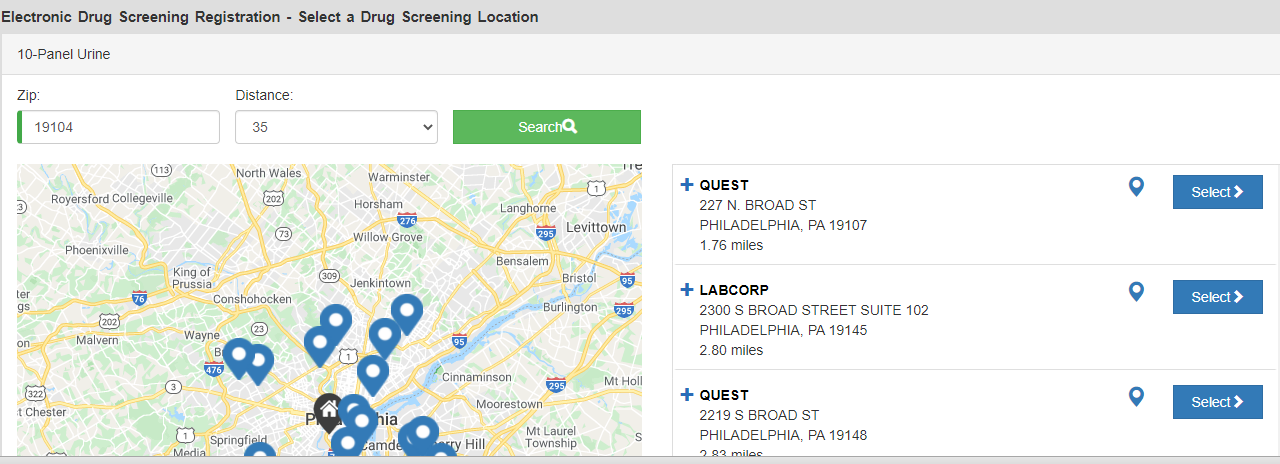 If you have additional questions please call American DataBank at 1-800-200-0853.